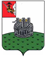 ЗЕМСКОЕ СОБРАНИЕ ГРЯЗОВЕЦКОГО МУНИЦИПАЛЬНОГО ОКРУГА РЕШЕНИЕот 28.03.2024                                  № 24                                     г.Грязовец                                                            В соответствии с законом Вологодской области от 12 декабря 2023 года № 5482-ОЗ «Об административных комиссиях в Вологодской области» Земское Собрание округа РЕШИЛО:1. Внести изменения в решение Земского Собрания Грязовецкого муниципального округа от 26 января 2023 года № 10 «Об административной комиссии Грязовецкого муниципального округа Вологодской области» (с изменениями, внесенными решением Земского Собрания Грязовецкого муниципального округа от 22 февраля 2024 года № 14), изложив преамбулу решения в новой редакции: «В соответствии с Законами Вологодской области от 12 декабря 2023 года № 5482-ОЗ «Об административных комиссиях в Вологодской области», от 06 мая 2022 года № 5127-ОЗ «О преобразовании всех поселений, входящих в состав Грязовецкого муниципального района Вологодской области, путем их объединения, наделении вновь образованного муниципального объединения статусом муниципального округа и установлении границ Грязовецкого муниципального округа Вологодской области», Уставом Грязовецкого муниципального округа Вологодской области».2. Настоящее решение вступает в силу со дня его официального опубликования. О внесении изменений в решение Земского Собрания Грязовецкого муниципального округа от 26 января 2023 года № 10 Председатель Земского Собрания Грязовецкого муниципального округа Глава Грязовецкого муниципального округа ________________       Н.В.Шабалина_________________      С.А.Фёкличев